Der nachfolgende kombinierte Leitungsnachweis enthält sowohl fachliche als auch sprachliche Aufgaben mit jeweils 20 Punkten. Sie erhalten dementsprechend eine fachliche Note im Unterrichtsfach Einzelhandelsprozesse (FU) und eine Deutschnote (DU).Lesen Sie den Auftrag.Gemeinsam mit Elona, der Auszubildenden im 3. Lehrjahr, bereiten Sie den Aktionstag zum 10-jährigen Bestehen Ihres Ausbildungsbetriebs vor. An diesem Tag möchten Sie jeder Kundin bzw. jedem Kunden einen Schlüsselanhänger mit Einkaufswagen-Chip schenken, auf dem das Logo Ihres Ausbildungsbetriebs aufgedruckt ist. Sie rechnen mit 500 Kundinnen und Kunden.Elona hat bereits Anfragen an zwei mögliche Lieferanten gestellt.Elona: „Endlich sind die Angebote über die Schlüsselanhänger da! Das Angebot der Trumm GmbH habe ich schon durchgerechnet – hier das Ergebnis auf dem Post-It! Ich muss Ware einräumen. Bitte berechne den Bezugspreis der Hella OHG und vergleiche dann beide Angebote. Notiere bitte nachvollziehbar, welchen Lieferanten du empfiehlst, ich schau mir das dann in der Pause an!“Ergänzen Sie Elonas Auftrag im Nominalstil auf dem Post-It.	    ____ / 3 DU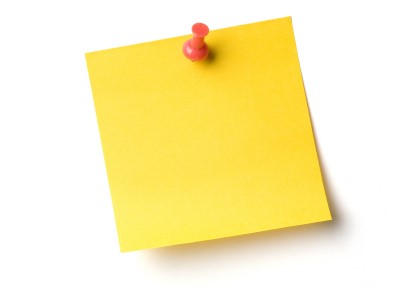 Sie bereiten das Kalkulationsschema für den Angebotsvergleich vor.Notieren Sie die Fachbegriffe mit Rechenzeichen in der 1. Spalte des Kalkulationsschemas in der richtigen Reihenfolge.____ / 6 FU (für die korrekte Schreibweise) ____ / 1 DUErgänzen Sie die Tabelle mit den Daten aus dem Angebot der Hella OHG.Ermitteln Sie den Bezugspreis für die angefragte Menge.		     ____ / 6 FUEinige Sätze im Angebot der Hella OHG sind im Passiv-Stil geschrieben. Notieren Sie 2 davon in der linken Spalte:____ / 1 DUFormulieren Sie diese Sätze im Aktiv-Stil in der rechten Spalte.(Abzug bei nicht korrekter Sprachrichtigkeit) ____ / 4 DUSie vergleichen nun die Angebote der Hella OHG mit der Trumm GmbH.Formulieren Sie einen Satz, welcher Anbieter am günstigsten ist. Begründen Sie.____ / 2 FU(je 1 Punkt für passende Formulierung und Sprachrichtigkeit) ____ / 2 DUElona gibt Ihnen die Liefer- und Zahlungsbedingungen der Trumm GmbH:Ergänzen Sie folgende Tabelle zu den Liefer- und Zahlungsbedingungen, die Sie bei der Berechnung noch nicht berücksichtigt haben:____ / 5 FUFormulieren Sie eine Überschrift für den Notizzettel, den Sie Elona geben.____ / 1 DUEmpfehlen Sie begründet einen Lieferanten.____ / 1 FU(für die Argumentationsstruktur) ____ / 5 DUÜberschrift:Sie begründen die Wahl des Werbegeschenks.Ihr Ausbilder: „Elona hat mir erzählt, dass Ihr der Kundschaft rote Schlüsselanhänger mit Einkaufswagen-Chip und Werbelogo mitgeben möchtet. Warum habt Ihr Euch dafür entschieden?“(Abzug bei nicht korrekter Sprachrichtigkeit) ___ / 3 DUKorrekturhinweise(Nominalstil)(Bezugskalkulation)(Aktiv-Stil) (Angebotsvergleich)Die Trumm GmbH  (FU) ist am günstigsten, weil der Bezugspreis für 500 Stück 235,20 Euro beträgt, das sind 6,17 Euro weniger  (FU) als bei der Hella OHG.  (DU)Angebotsvergleich , Auswertungsergebnisse ö. ä. Lsg.Die Hella OHG ist der geeignetere Lieferant.  (DU: Behauptung) Sie ist zwar etwas teuerer als die Trumm GmbH, aber die Lieferung erfolgt schneller.  (DU: Begründung) So liefert die Hella OHG bereits 10 Tage nach Auftragseingang, die Trumm GmbH jedoch erst ca. 4 Wochen nach Auftragseingang.  (DU: Beispiel) (für fachliche Richtigkeit)(Begründung)Wir haben uns für den roten Schlüsselanhänger mit Chip und Werbelogo entschieden , weil die Kosten gering sind und die Schlüsselanhänger sehr praktisch für die Einkaufswägen sind.  O. ä. Lsg.Berufssprache Deutsch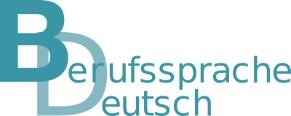 für Jugendliche in Ausbildungkombinierter LeistungsnachweisGrundlegende Informationen zum kombinierten LeistungsnachweisGrundlegende Informationen zum kombinierten LeistungsnachweisBerufKaufmann/Kauffrau im Einzelhandel, Verkäufer/VerkäuferinJahrgangsstufe10FächerEinzelhandelsprozesseDeutsch LernfeldWaren beschaffen„Die Schülerinnen und Schüler beschaffen Waren und berücksichtigen ökonomische, rechtliche und ökologische Aspekte.“Kompetenz-bereich SchreibenThemaWir empfehlen begründet einen geeigneten LieferantenWelche fachliche(n) Kompetenz(en) werden geprüft?Kernkompetenz des Lernfeldes:„Die Schülerinnen und Schüler beschaffen Waren und berücksichtigen ökonomische, rechtliche und ökologische Aspekte. […] Dazu ermitteln sie unterschiedliche Bezugsquellen, Konditionen und Preise. […] Bei der Beschaffungsentscheidung berücksichtigen sie quantitative und qualitative Aspekte. […] Die gewonnenen Daten werten sie aus […].Inhalte
[…]
Bezugskalkulation
Angebotsvergleich
[…]“Lehrplan in URL: https://www.isb.bayern.de/fileadmin/user_upload/Berufliche_Schulen/Berufsschule/Lehrplan/bs_lpr_kaufmann_im_einzelhandel.pdf Welche sprachlich-kommunikative(n) Kompetenz(en) werden geprüft?Sprachlich-kommunikative Kernkompetenzen:Die Schülerinnen und Schüler …erkennen in Texten strukturelle Besonderheiten (z. B. Passiv, […]).festigen die Rechtschreibung berufstypischer Fachbegriffe.erfassen die gestellten Anforderungen (z. B. Anfrage, Prüfungsaufgabe).wählen aus Texten die zur Aufgabenlösung notwendigen Informationen aus.erkennen in Texten strukturelle Besonderheiten (z. B. Passiv […])wenden die Grundregeln der Rechtschreibung und Zeichensetzung in eigenen Texten sicher an.festigen orthografische und grammatikalische Normen […].achten auf eine der beruflichen Situation entsprechende Wortwahl und einen angemessenen Stil. nutzen Techniken des Mitschreibens (z. B. Notizzettel […]).überarbeiten Texte kriteriengeleitet (z. B. Fachsprache […]).formulieren Argumente nach vorgegebenen Kriterien.informieren adressatengerecht, indem sie berufsrelevante Prozesse […] beschreiben […].Lehrplan in URL: https://www.isb.bayern.de/fileadmin/user_upload/Berufliche_Schulen/Berufsschule/Fachlehrplan/lehrplan_d_bs_genehmigt_07.2016.pdf Lernsituation des kombinierten Leistungsnachweises Gemeinsam mit Elona, der Auszubildenden im 3. Lehrjahr, bereiten Sie einen Aktionstag zum 10-jährigen Bestehen Ihres Ausbildungsbetriebs vor. An diesem Tag möchten Sie jeder Kundin bzw. jedem Kunden einen Schlüsselanhänger mit Einkaufswagen-Chip schenken, auf dem das Logo Ihres Ausbildungsbetriebs aufgedruckt ist.Elona hat bereits Anfragen an zwei mögliche Lieferanten verschickt.Elona: „Endlich sind die Angebote über die Schlüsselanhänger da! Das Angebot der Trumm GmbH habe ich schon durchgerechnet – hier das Ergebnis auf dem Post-It! Ich muss Ware einräumen. Bitte berechne den Bezugspreis der Hella OHG und vergleiche dann beide Angebote. Notiere bitte nachvollziehbar, welchen Lieferanten du empfiehlst, ich schau mir das dann in der Pause an!“Vorbereitung für den kombinierten LeistungsnachweisFolgende Methoden können vorbereitend eingesetzt werden: Lesefahrplan in URL: https://www.berufssprache-deutsch.bayern.de/fileadmin/user_upload/BSD/Uploads_BSD_und_BV/BSD_Berufsausbildung/1_berufsuebergreifend/Fahrplaene_fuer_Fachklassen/FK_Lesefahrplan_EndV.pdf Buddy Book Schreiben in URL: https://www.berufssprache-deutsch.bayern.de/fileadmin/user_upload/BSD/Uploads_BSD_und_BV/BSD_Methodensammlungen/BSD_Methoden_LESEN_mit_gestuften_Hilfen.pdfMethodensammlung Lesen mit gestuften Hilfen in URL: https://www.berufssprache-deutsch.bayern.de/fileadmin/user_upload/BSD/Uploads_BSD_und_BV/BSD_Berufsausbildung/1_berufsuebergreifend/FK_BuddyBook_Schreiben_EndV.pdfEinen Text mit Sprachnachrichten auswerten (S. 30)Text markieren (S. 19)Methodensammlung Kommunizieren mit gestuften Hilfen in URL: https://www.berufssprache-deutsch.bayern.de/fileadmin/user_upload/BSD/Uploads_BSD_und_BV/BSD_Methodensammlungen/BSD_Methoden_SPRECHEN-mit_gestuften_Hilfen_231025.pdf Zielsatz in der Rede (S. 9f)Statement-Wiedergabe (S. 19f)Expertenpodium (S. 28f)Handreichung Integrierte Grammatik - Umsetzung des Lernkompetenzbereichs Sprache und Sprachgebrauch untersuchen auch mit digitalen Lehr- und Lernelementen (in veränderbarer Form) in URL:  https://www.berufssprache-deutsch.bayern.de/fileadmin/user_upload/BSD/Uploads_BSD_und_BV/BSD_integrierte_Grammatik/BSD_Grammatikskript_20_09_2023-EndV.docx Nominalisierung (S. 96)Passiv: Zustands- und Vorgangspassiv (S. 92f)Folgende Kompetenzen sind für den kombinierten Leistungsnachweis im Bereich Deutsch anzubahnen:Nominalstil, indem zentrale Kernaussagen formuliert werdenanlassbezogene Verwendung von Fachbegriffen verstehendes Lesen auch von diskontinuierlichen Texten (z. B. Tabelle)integrierte Grammatik: Aktiv, Passiv und Nominalstilfachliche Vergleiche formulieren (z. B. besser als …, im Gegensatz zu …, einerseits … andererseits …) und aus dem Ergebnis des fachlichen Vergleichs eine begründete Empfehlung abgeben (z. B. …, weil …, aus diesem Grund …, nach Analyse …)Bausteine einer Argumentation (Behauptung, Begründung und Beispiel) SprachrichtigkeitKombinierter LeistungsnachweisWir empfehlen begründet einen geeigneten Lieferanten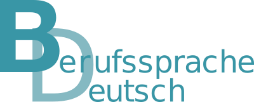 FachbegriffNachlass in %Betrag in €Rechenweg= BezugspreisSätze im Passiv-StilFormulierung im Aktiv-StilKriterienHella OHGTrumm GmbH(z. B. Entfernung25 km450 km)Begründung: Korrekturhinweise und ErwartungshorizontFachlicher Anteil50 % Fachnote (insg. 20 Punkte):Bezugskalkulation, AngebotsvergleichSprachlicher Anteil50 % Deutschnote (insg. 20 Punkte):Nominalstil, Aktiv-Passiv-Konstruktionen, Argumentation, SprachrichtigkeitArt des Leistungsnach-weisesFachnote: mündliche Note Deutschnote: mündliche NoteNotenschlüssel fachlichNotenschlüssel sprachlich FachbegriffNachlass in %Betrag in €RechenwegListeneinkaufspreis 260,00 500  0,52 €- Rabatt 1539,00 260,00  15 : 100= Zieleinkaufspreis 221,00 260,00 – 39,00- Skonto 36,63 221,00  3 : 100= Bareinkaufspreis 214,37 221,00 – 6,63+ Bezugskosten          30,00= Bezugspreis 241,37 214,37 + 30,00Sätze im Passiv-Stil    (je ½ Punkt)Formulierung im Aktiv-StilAlle Preise sind netto angegeben. Wir geben die Preise netto an. Der Versand wird mit 30,00 € berechnet. Wir berechnen den Versand mit 30,00 Euro. 
ODER: Der Versand kostet 30,00 Euro.Die Werbeanbringung wird unverzüglich nach Bestelleingang veranlasst.Wir veranlassen die Werbeanbringung unverzüglich nach Bestelleingang.Die Allgemeinen Geschäftsbedingungen sind zu berücksichtigen.Sie müssen die Allgemeinen Geschäftsbedingungen berücksichtigen.Kriterien  (je ½ P)Hella OHGTrumm GmbH(z. B. Entfernung25 km450 km)Lieferung 10 Tage nach Auftragseingang ca. 4 Wochen nach Auftragseingang Zahlungsziel 30 Tage 10 Tage 